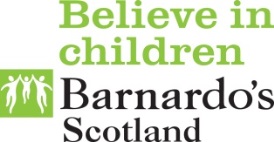 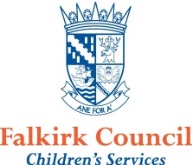 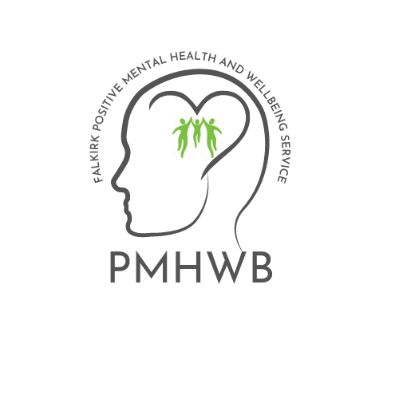 Thank you for completing this form.Please email the completed form to forthvalleyservices@barnardos.org.ukA member of the team will be in touch within 48 hoursPositive Mental Health & Wellbeing ServiceConfidential Parent/ Carer Referral FormPositive Mental Health & Wellbeing ServiceConfidential Parent/ Carer Referral FormPositive Mental Health & Wellbeing ServiceConfidential Parent/ Carer Referral FormPositive Mental Health & Wellbeing ServiceConfidential Parent/ Carer Referral FormPositive Mental Health & Wellbeing ServiceConfidential Parent/ Carer Referral FormPositive Mental Health & Wellbeing ServiceConfidential Parent/ Carer Referral FormPositive Mental Health & Wellbeing ServiceConfidential Parent/ Carer Referral FormPositive Mental Health & Wellbeing ServiceConfidential Parent/ Carer Referral FormPositive Mental Health & Wellbeing ServiceConfidential Parent/ Carer Referral FormPositive Mental Health & Wellbeing ServiceConfidential Parent/ Carer Referral FormPositive Mental Health & Wellbeing ServiceConfidential Parent/ Carer Referral FormPositive Mental Health & Wellbeing ServiceConfidential Parent/ Carer Referral FormPositive Mental Health & Wellbeing ServiceConfidential Parent/ Carer Referral FormToday’s DateToday’s DateToday’s DateToday’s DateToday’s DateToday’s DatePart 1a: About youPart 1a: About youPart 1a: About youPart 1a: About youPart 1a: About youPart 1a: About youPart 1a: About youPart 1a: About youPart 1a: About youPart 1a: About youPart 1a: About youPart 1a: About youPart 1a: About youYour full name:Your full name:Your full name:Your full name:Your full name:Your full name:Your address:Your postcode:Your address:Your postcode:Your address:Your postcode:Your address:Your postcode:Your address:Your postcode:Your address:Your postcode:Your telephone number (if you have one):Your telephone number (if you have one):Your telephone number (if you have one):Your telephone number (if you have one):Your telephone number (if you have one):Your telephone number (if you have one):What is the best way for us to contact you?What is the best way for us to contact you?What is the best way for us to contact you?What is the best way for us to contact you?What is the best way for us to contact you?What is the best way for us to contact you?Is there a time / day you would prefer us to contact you?Is there a time / day you would prefer us to contact you?Is there a time / day you would prefer us to contact you?Is there a time / day you would prefer us to contact you?Is there a time / day you would prefer us to contact you?Is there a time / day you would prefer us to contact you?Part 1b: About your child/ren Part 1b: About your child/ren Part 1b: About your child/ren Part 1b: About your child/ren Part 1b: About your child/ren Part 1b: About your child/ren Part 1b: About your child/ren Part 1b: About your child/ren Part 1b: About your child/ren Part 1b: About your child/ren Part 1b: About your child/ren Part 1b: About your child/ren Part 1b: About your child/ren Name/sRelationship to youRelationship to youDate of BirthDate of BirthGenderEthnicityEthnicityDisabilityTelephone number (if they have one)Telephone number (if they have one)School Attended (if Applicable)School StageDo they all know that you have asked for our help?If not all, please let us know who does not know you have asked for help.Do they all know that you have asked for our help?If not all, please let us know who does not know you have asked for help.Do they all know that you have asked for our help?If not all, please let us know who does not know you have asked for help.Do they all know that you have asked for our help?If not all, please let us know who does not know you have asked for help.Do they all know that you have asked for our help?If not all, please let us know who does not know you have asked for help.Do they all know that you have asked for our help?If not all, please let us know who does not know you have asked for help.Do they all know that you have asked for our help?If not all, please let us know who does not know you have asked for help.Do they all know that you have asked for our help?If not all, please let us know who does not know you have asked for help.Do they all know that you have asked for our help?If not all, please let us know who does not know you have asked for help.Do they all know that you have asked for our help?If not all, please let us know who does not know you have asked for help.Do they all know that you have asked for our help?If not all, please let us know who does not know you have asked for help.Yes    No      Yes    No      Are you happy for us to speak with them? If not all, please let us know who you do not wish us to speak to.Are you happy for us to speak with them? If not all, please let us know who you do not wish us to speak to.Are you happy for us to speak with them? If not all, please let us know who you do not wish us to speak to.Are you happy for us to speak with them? If not all, please let us know who you do not wish us to speak to.Are you happy for us to speak with them? If not all, please let us know who you do not wish us to speak to.Are you happy for us to speak with them? If not all, please let us know who you do not wish us to speak to.Are you happy for us to speak with them? If not all, please let us know who you do not wish us to speak to.Are you happy for us to speak with them? If not all, please let us know who you do not wish us to speak to.Are you happy for us to speak with them? If not all, please let us know who you do not wish us to speak to.Are you happy for us to speak with them? If not all, please let us know who you do not wish us to speak to.Are you happy for us to speak with them? If not all, please let us know who you do not wish us to speak to.Yes      No          Yes      No          Is there anything else you think we should know about your child/ren?Is there anything else you think we should know about your child/ren?Is there anything else you think we should know about your child/ren?Is there anything else you think we should know about your child/ren?Is there anything else you think we should know about your child/ren?Is there anything else you think we should know about your child/ren?Is there anything else you think we should know about your child/ren?Is there anything else you think we should know about your child/ren?Is there anything else you think we should know about your child/ren?Is there anything else you think we should know about your child/ren?Is there anything else you think we should know about your child/ren?Is there anything else you think we should know about your child/ren?Is there anything else you think we should know about your child/ren?Part 1c: Do you / your children help/look after anyone else at home? Part 1c: Do you / your children help/look after anyone else at home? Part 1c: Do you / your children help/look after anyone else at home? Part 1c: Do you / your children help/look after anyone else at home? Part 1c: Do you / your children help/look after anyone else at home? Part 1c: Do you / your children help/look after anyone else at home? Part 1c: Do you / your children help/look after anyone else at home? Part 1c: Do you / your children help/look after anyone else at home? Part 1c: Do you / your children help/look after anyone else at home? Part 1c: Do you / your children help/look after anyone else at home? Part 1c: Do you / your children help/look after anyone else at home? Part 1c: Do you / your children help/look after anyone else at home? Part 1c: Do you / your children help/look after anyone else at home? Name of person receiving helpName of person receiving helpAgeAgeRelationship to you / childRelationship to you / childRelationship to you / childWho is helping to look after themWho is helping to look after themWho is helping to look after themWhat kind of help is needed?What kind of help is needed?What kind of help is needed?Part 2: What would you like us to help you with?                (Select all that apply)Part 2: What would you like us to help you with?                (Select all that apply) Developing healthy & positive relationships                                              Staying safe online                                                                                Being confident about body image / building self-esteem                           Parenting support                                                                                  Building resilience / coping strategies                                                       Mental Health/ Anxiety/ Managing Emotions                                              Developing healthy & positive relationships                                              Staying safe online                                                                                Being confident about body image / building self-esteem                           Parenting support                                                                                  Building resilience / coping strategies                                                       Mental Health/ Anxiety/ Managing Emotions                                             Are you currently experiencing domestic abuse?                                           Yes              No If yes, how has this impacted you?If yes, how has this impacted you?Please tell us about anything else you are having difficulty withPlease tell us about anything else you are having difficulty withPart 2: What would you like us to help your child/ren with?                 (Select all that apply) Part 2: What would you like us to help your child/ren with?                 (Select all that apply)  Developing healthy & positive relationships                                              Staying safe online                                                                                Being confident about body image / building self-esteem                           Parenting support                                                                                  Building resilience / coping strategies                                                       Mental Health/ Anxiety/ Managing Emotions                                              Developing healthy & positive relationships                                              Staying safe online                                                                                Being confident about body image / building self-esteem                           Parenting support                                                                                  Building resilience / coping strategies                                                       Mental Health/ Anxiety/ Managing Emotions                                             Please tell us about anything else your child/ren are having difficulty withPlease tell us about anything else your child/ren are having difficulty withPart 3: Are you / your child working with any other services just now?Part 3: Are you / your child working with any other services just now?If yes, please tell us which service and who your / their key worker is:
If yes, please tell us which service and who your / their key worker is:
